Vážený zákazníku,Vaše objednávka 175262211 (nebo její část) byla právě odeslána. Šetříme životní prostredí, proto Vám doklad nově zasíláme pouze elektronicky, v zásilce jej nenajdete. Doklad si mužete stáhnout ve formátu PDF (odkaz platí 3 týdny) nebo kdykoliv na Moje Alza.Při přebírání zásilky zkontrolujte stav balení. Pokud je porušena ochranná páska, balení obsahuje trhliny, deformovaný roh, proražený karton nebo jiné znaky porušení, mohlo dojít také k poškození zboží. Trvejte na sepsání reklamačního protokolu s řidičem před potvrzením převzetí. Zajistíte tak rychlejší řešení při případné pozdější reklamaci.Sledování balíků: NP3173087135U Dopravce: Česká PoštaOčekávané dodání: 02.05.2018Dodací adresa: Tepelné hospodářství města Lovosic s.r.o. Na poštu 41001 Lovosice 1 +420777110176Dobírková částka: 10 982,00 Kč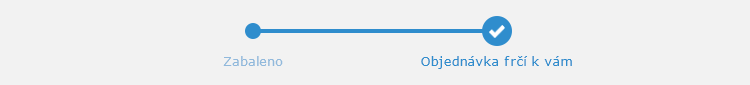 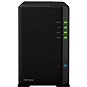 Datové úložiště Synology DS218play (FN143f6)1 ksOK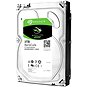 Pevný disk Seagate BarraCuda 3TB (FP957k1c)2 ksOK